NOM:RECEPTA PASTÍS DE XOCOLATABUSCA LA RECEPTA D’UN PASTÍS DE XOCOLATA I RESPON LES PREGUNTE SEGÜENTS:Quins són els ingredientes que es necessiten per fer el pastís de xocolata?




Quan de temps es triga en fer-ho?




És necessiten ous per fer-ho?Enganxa una fotografía de la preparació, i una altra del resultat final:ARA, LLEGEIX LA INFORMACIÓ DEL PASTÍS D’OREO I RESPON: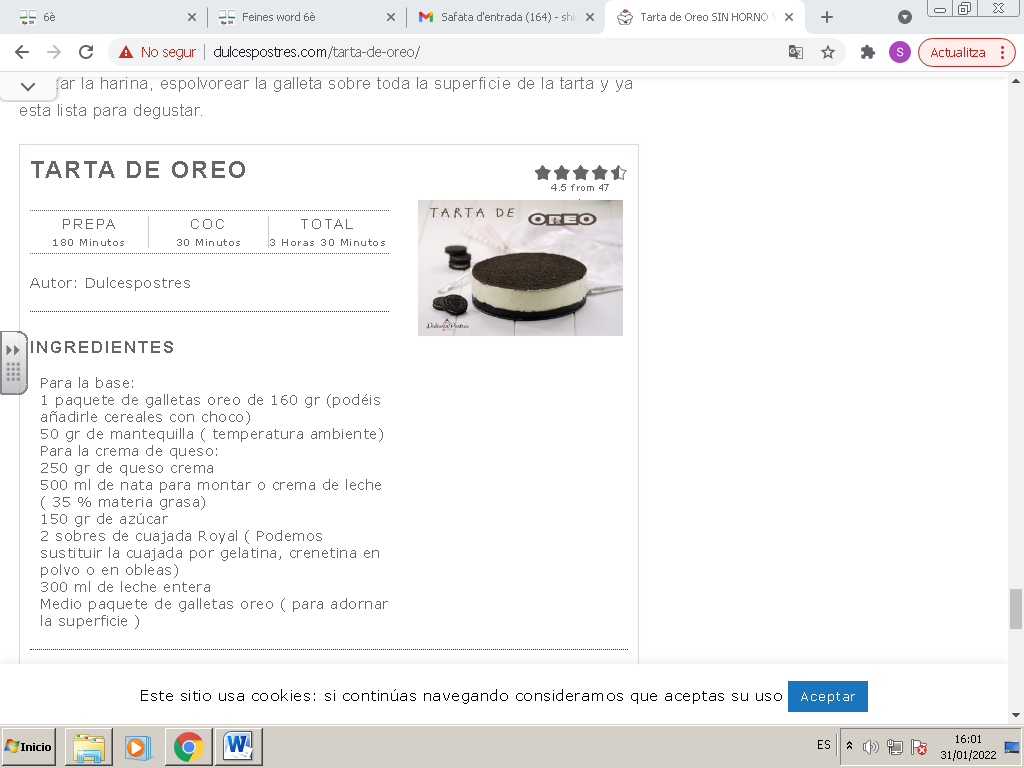 Quin és el temps total que es triga en fer el pastís?


Quina puntuació (estrelles) li donen al pastís?


Quants sobres de cuajada Royal es necessiten?


Quants ml de llet sencera es necessiten?


Quants paquets (en total) hem de comprar?